«Безопасный новый год»Помните в случае пожара, чрезвычайной ситуации звонить по номеру «01» или «112»Елку нужно установить: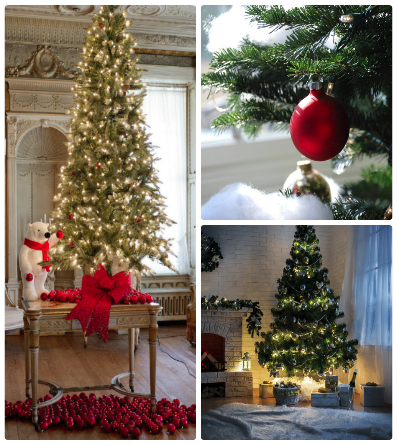 подальше от батарей отопления, чтобы она не мешала свободно ходить по комнате и не заслоняла двери, ведущие в другие комнаты. Верхушка елки не должна упираться в потолок.Нельзя украшать елку(настоящую или искусственную) игрушками, которые легко воспламеняются, не следует обкладывать подставку под елкой обычной ватой, украшать горящими свечками. Кстати, при горении искусственной елки выделяются очень вредные вещества. А капелька горящего пластика, попав на кожу, оставит ожог более глубокий, чем настоящий раскаленный уголекЭлектрические гирлянды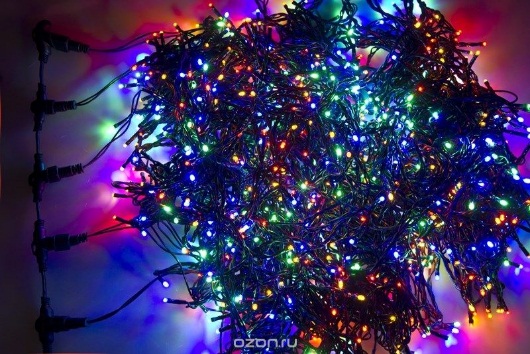 Очень много новогодних пожаров случается из-за короткого замыкания. Если вы почувствовали запах жженой изоляции, заметили искрение или обнаружили, что проводки сильно нагреваются или плавятся, пользоваться такой гирляндой нельзя.- Не покупайте электрогирлянды неизвестного производства, не используйте самодельные гирлянды.- Инструкция должна быть на русском языке с перечислением всех опасных факторов.- При выборе гирлянды старайтесь отдать предпочтение менее мощным. Чем меньше мощность лампочек, тем меньше создаваемый ими нагрев, а значит - и риск возгорания.- Не используйте одновременно больше трех гирлянд.- Никогда не оставляйте гирлянды включенными, если уходите из дома или ложитесь спать.- Объясните детям, что электрогирлянды – это не игрушка: их не стоит трогать, а тем более, включать и выключать.Чтобы предотвратить несчастный случай, необходимо строго соблюдать правила пользования пиротехническими изделиями.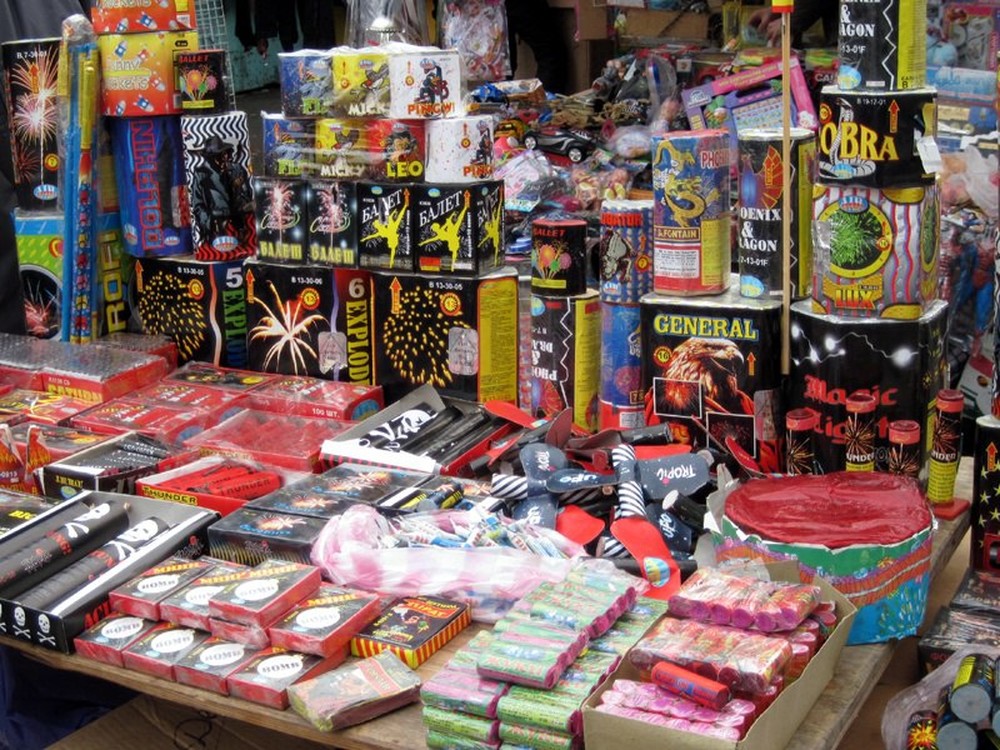 Не стоит приобретать их на оптовых рынках, в подземных переходах или электропоездах.Нельзя использовать пиротехнические изделия с поврежденным корпусом или фитилем.Недопустимо:использовать пиротехнические изделия под низкими навесами и кронами деревьев,носить такие изделия в карманах,направлять ракеты и петарды на людей,подходить ближе, чем на 15 метров, к зажженным фейерверкам,бросать петарды под ноги,поджигать фитиль, держа его возле лица,использовать пиротехнику при сильном ветре.